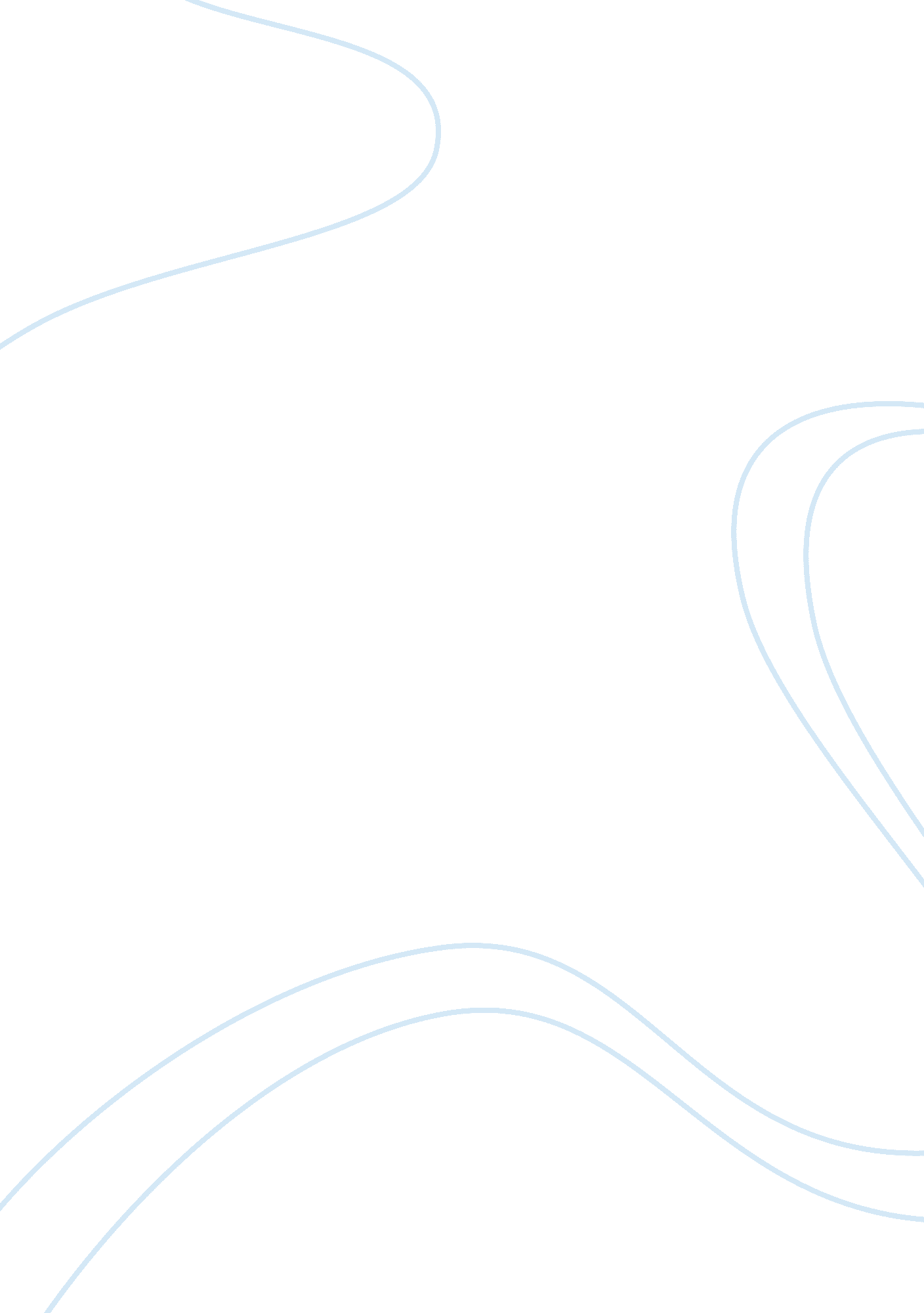 Educational technologyTechnology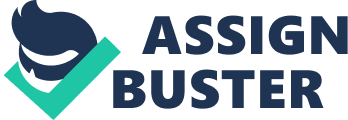 Exam Name___YVETTE TORRALBA-MOSES___________ TRUE/FALSE. Write 'T' if the statement is true and 'F' if the statement is false. 1) Technological literacy cannot serve as the primary rationale for integrating educationaltechnology. 1) _T______ 2) One thing we have learned from the history of technologies ineducationis that teachers rarely have time to develop their own instructional media for teaching. 2) __T_____ 3) Research over the past 40 years has shown conclusively that technology-based methods are usually superior to traditional ones. 3) _F______ MULTIPLE CHOICE. Choose the one alternative that best completes the statement or answers the question. 4) Educators who come from a vocational background and belong to the ITEA professional organization use this term to refer to uses of technology for teaching and learning. 4) B______ A) instructional technology B) technology education C) educational technology D) instructional systems 5) In which of the following eras did Integrated Learning Systems (ILSs) become popular? 5) _D______ A) Internet Era B) Post-Internet Era C) Pre-microcomputer Era D) Microcomputer Era 6) What is one thing we have learned from the history oftechnology in educationabout the role teachers will play in the future? 6) __B_____ A) To be effective, schools must keep up with new technology-based methods. B) Despite technological innovations, human teachers will always be very important. C) Due to technological innovations, human teachers gradually will be phased out. D) The most successful teachers are ones who integrate technology into their methods. 7) What does AUP stand for? 7) __D_____ A) Authorized Use Procedures B) Authorized Uniform Procedures C) Authorized Uniform Policies D) Authorized Use Policies 8) Why do teachers need to develop their own rationale for using technology in education? 8) __A_____ A) Integrating technology is time-consuming and relatively expensive to use. B) Parents are often opposed to their children using technology in classrooms. C) Teachers often have to persuade administrators to support technology uses. D) Newer technologies continue to require different rationales than older ones. 9) Which of the following is one of the " big issues" shaping the current and future climate of educational technology? 9) ___B____ A) Macintosh vs. Windows platform usage in schools B) directed vs. constructivist learning strategies C) cooperative vs. individualized learning strategies D) web-based vs. broadcast distance learning delivery SHORT ANSWER. Write the word or phrase that best completes each statement or answers the question. 10) Though many educators tend to think of technology as devices, Saettler reminds us that the historical function of educational technology was a/an ________ rather than a product. 10) __tool and process______ 11) This term evolved from " computer literacy" and has come to mean technical skills that help prepare students for the workplace. 1) _____________ 12) What kind of software, first introduced in 1994, marked the beginning of more widespread Internet use? 12) Computer assisted learning________ 13) Attacks on computer systems by hackers and viruses make it necessary for schools to install firewalls and this kind of software. 13) _firewall software______ 14) What term is used to describe the disparity between the use of computers by girls and boys which some people feel leads to girls enteringscienceandmathematicsfields less often than boys? 14) _____________ 15) ISTE has worked with groups such as NCATE to identify this set of technology skills that should be required of all American teachers. 15) _NETS______ TRUE/FALSE. Write 'T' if the statement is true and 'F' if the statement is false. 16) Using drill and practice to promote automaticity is a directed strategy. 16) _F____ 17) Having small groups work cooperatively to develop a hypermedia product is identified more with constructivist models than with directed instructional ones. 17) ___T___ 18) One of the essential conditions for effective technology integration is adequate technical assistance for teachers. 8) __T____ MULTIPLE CHOICE. Choose the one alternative that best completes the statement or answers the question. 19) Which of the following technology-based strategies might Skinner have considered an effective way to shape learned behavior? 19) ___C___ A) forming responses through multimedia rewards for good behavior B) using visual examples to bridge adult/expert and child/novice levels C) drill and practice that gives reinforcement for correct answers D) using Internet illustrations to stimulate recall of prerequisite skills 20) Which of the following might be a kind of technology strategy based on constructivist learning models? 20) _C_____ A) Identifying skill weaknesses and targeting tutorial and drill software to them B) Giving students a German language tutorial because ateacheris not available C) Showing video-based problems that students solve through small group work D) Letting students write papers by word processing, rather than by hand 21) What two kinds of instruments can teachers design or select during Phase 3 of the TIP Model to assess changes in attitudes during a technology-enhanced lesson? 1) __A___ A) Rubrics and semantic differentials B) Likert scales and semantic differentials C) Rubrics andobservationchecklists D) Likert scales and rubrics 22) In writing outcomes and objectives for technology-enhanced lessons, which of the following should teachers always consider? 22) __A___ A) skills and attitudes to be learned B) teaching approaches to be used C) learning processes to be used D) technology skills to be learned 23) Which of the following should be asked during Phase 6 to determine if the technology-enhanced lesson worked as planned? 23) B_____ A) Have the technology resources been integrated well? B) Could a different technology produce a better result? C) Do teachers agree that the technology was necessary? D) Were all available technology resources used? 24) What is one of the most important guidelines for teachers and others to follow when writing proposals to obtain technology funding? 24) _D____ A) Give descriptions of relevant background for all personnel. B) Make sure to address the primarygoalsof the funding agency. C) Give detailed explanation to justify funds for technology resources. D) Make sure sufficient research history and background is included. SHORT ANSWER. Write the word or phrase that best completes each statement or answers the question. 25) Howard Gardner would probably approve of assigning different roles in small group multimedia development projects because they can help address this concept that is central to his theory. 25) _Theory of Multiple Intelligences__ 26) What would Vygotsky call a process of helping students develop new math skills by using video-based problems to build on their own knowledge and experience? 26) _social process in learning_______ 27) What do teachers see when they determine that a technology-based strategy is better than the traditional one they were using? 27) _____________ 28) This model gives teachers a general approach to address challenges involved in integrating technology into teaching. 28) _Technology Integration Planning Model_______ 29) This software prevents access to specific web site addresses or to web sites that contain certain keywords or phrases. 29) _Firewall Software_ 30) What is the name for the policy that schools should have students sign to help make sure they are aware of appropriate behaviors on the Internet? 30) _Authorized Use Policies______ 